КОНКУРС ЗА ФИНАНСИРАЊЕ И СУФИНАНСИРАЊЕ ПРОЈЕКАТА У ОБЛАСТИ ИНФОРМИСАЊА О ЕВРОПСКОЈ УНИЈИ И ЕВРОПСКОЈ ИНТЕГРАЦИЈИ СРБИЈЕ Београд, март 2023. годинеОбразац 
за писање предлога пројекта 

1. ОСНОВНИ ПОДАЦИ И КАПАЦИТЕТИ НОСИОЦА ПРОЈЕКТА1.1. Опис носиоца пројекта Укратко (макс. 1/2 стране) опишите историјат, мисију и циљеве ваше организације. 1.2. Искуство у реализацији пројеката Наведите пројекте које је ваша организација до сада реализовала, а који могу да прикажу ваше искуство и капацитете за реализацију пројекта са којим конкуришете.Представите сваки пројекат у појединачној табели1.3. Ресурси:(Молимо Вас да прикажете различите ресурсе којима располаже ваша организација).2. ОСНОВНИ ПОДАЦИ О ПРЕДЛОГУ ПРОЈЕКТА2.1. Назив предлога пројекта:	(назив предлога пројекта треба да асоцира на сам пројекат и може да буде из два дела – краћи, медијски популаран назив и дужи, потпун назив пројекта). 2.2. Обележите пројекат за који конкуришете. Информисање о следећим темама: КРОВНА ТЕМА: МЛАДИ И ЕВРОПСКА УНИЈА; ШТА НАМ ДОНОСИ ЧЛАНСТВОЦИЉНА ГРУПА: млади, средњошколци Европска унија и образовање - могућности, прилике и искуства средњошколаца и студената, aктивно учешће младих у процесу европских интеграција кроз програме ЕУ: Еразмус плус, ХОРИЗОНТ Европа, Креативна Европа (Култура и медији), Програм европског корпуса солидарности, Грађани, једнакост, права и вредности…ЕУ и национални и културни идентитет: чињенице и предрасуде Шта нам доноси чланство - политике Европске уније: Животна средина и Европска унијаМедијска писменост – способност разумевања, критичког и аналитичког медијског садржаја о ЕУ и европској интеграцији Србије. Зашто је то важно? Упознајмо комшије - промоција и информисање о програмима прекограничне сарадње у којима Србија учествује са Бугарском, Мађарском, Румунијом, Хрватском, Црном Гором, Северном Македонијом и Босном и Херцеговином. Напомена: Европска унија ИПА средствима финансијски подржава развој пограничних територија и доприноси решавању питања од заједничког интереса, као што су – управљање отпадом, културна и економска сарадња, образовање, туризам, саобраћај, услуге у различитим секторима итд.С обзиром на циљну групу, а то су средњошколци, подржаћемо активности које ће за финални резултат имати и израду посебне странице/одељка/рубрике на званичној интернет презентацији школе или у школским новинама која ће садржати ученичке текстове, видео и фото материјал, инфографике, презентације на наведене теме сачињене за време трајања пројекта. Прилози ученика могу да буду резултат њиховог истраживачког рада или ауторских записа са других активности из пројекта као што су дебате, вршњачке едукације, радионице, семинари, квизови, припрема и реализација интернет кампање на друштвеним мрежама (Инстаграм), израде аудиовизуелног материјала, представе и друго.2.3. Износ средстава за која конкуришете (навести тачну суму према трошковима буџета):СУФИНАНСИРАЊЕ/НАПОМЕНА: Уколико део средстава за суфинансирање пројекта обезбеђујете на други начин, ОБАВЕЗНО наведите испод табеле назив донатора, износ и контакт особу испред донаторске организације. 2.4. Локација на којој се одвијају пројектне активности:2.5. Кратак опис пројекта: (максимално 1/2 стране) опишите чиме се пројекат бави, јасно дефинишите задатак пројекта: проблем, питање или потребу; зашто је то важно; и како ће ваш пројекат да реши, одговори или задовољи својим резултатом задатак на који се односи.2.6. Општи и специфични циљ/еви пројекта: образложите јасно у максимално 10 редова допринос пројекта унапређивању информисања грађана о Европској унији/ европској интеграцији Србије.2.7. Циљна група и структура корисника (може се навести и више од једне циљне групе): унесите називе група корисника пројекта и њихов број. ОБАВЕЗНО: раздвојите индиректне од директних група корисника. Директне групе корисника су оне које су директно обухваћене и активно учествују у активностима у оквиру вашег пројекта. Директне групе корисника морају да буду евидентиране током спровођења пројекта. 2.8. Опис предмета пројекта: представите (максимално 1 страна) јасно предмет пројекта, проблем, питање или потребу са којима се циљна група суочава, односно потребе, питања или проблеме циљне групе које произилазе из предмета вашег пројекта, наведите квалитативне и квантитативне показатеље садашњег стања у коме се циљна група и њено окружење налазе. Своје наводе поткрепите сопственим искуством или искуством ваше организације, статистичким подацима, резултатима истраживања, наводима из релевантне литературе и сл. 2.9. Објасните (максимално 10 редова) 1) које активности ћете преузети са циљем информисања о планираним активностима пројекта и 2) на који начин сте предвидели промоцију пројекта.2.10. Објасните (максимално 10 редова) на који начин ћете вршити позивање учесника пројекта и које критеријуме избора учесника и корисника ћете користити приликом одабира.2.11. Опис пројектних активности: 	
Излистајте активности и у 1 - 3 пасуса опишите јасно сваку од њих. Основне пројектне активности треба да: - буду груписане према одговарајућим резултатима,- одговарају датом пројекту (реално сагледати могућности реализације активности),- директно доприносе очекиваним резултатима и буду исказане као процес, не као промењено стање.2.12. Активности и резултати пројекта (максимално пола стране):2.13. Тачно време реализације пројекта и план рада: * наведите називе месеци у којима ћете реализовати наведене активности2.14. Предуслови и ризици Уколико природа пројекта то захтева, наведите предуслове без којих је немогуће почети са било којом пројектном активношћу. Нпр. сагласност другог удружења за коришћење простора за рад, уговор о закупу простора, уговор о изнајмљивању опреме и сл. Такође, наведите могуће ризике за спровођење активности, нпр. промена власти у локалној самоуправи, уколико је партнер на пројекту локална самоуправа; као и начин праћења и евалуације пројекта (максимално 10 редова).2.15. Евалуација пројекта: објасните на који начин ћете вршити евалуацију пројекта, односно евалуацију мерљивих индикатора, као и квалитет услуга крајњим корисницима пројекта.2.16. Одрживост: у максимално 15 редова наведите могућности или начине за наставак одређених активности из оквира пројекта после престанка подршке Министарства.3. ОСОБЉЕ АНГАЖОВАНО НА ПРОЈЕКТУНабројите све особе које ће учествовати у пројекту и о објасните улогу сваке од њих. Напомена: уколико ангажујете особље партнера на пројекту, оно се исплаћује такође са рачуна носиоца пројекта, као и сви други трошкови учешћа и активности партнера на пројекту, без преношења средстава на рачун партнерске организације. Једна особа може обављати више различитих функција у пројектном тиму, нпр. менаџер пројекта и тренер на пројекту, али не може бити плаћена из буџета пројекта по оба, већ само по једном основу.ПАРТНЕРСТВО (попуњавају само они који носиоци пројекта који имају предвиђено партнерство)Структура партнерства: представите сваког појединачног партнера по облику партнерства и кроз улогу у пројекту. Обавезно кроз структуру партнерства дефинисати одговорности партнера за поједине активности у оквиру пројекта. Основни подаци о партнерима на пројекту: (додати посебну табелу за сваког партнера на пројекту)5. ИЗЈАВА НОСИОЦА ПРОЈЕКТА Ја, доле потписани, одговоран за пројекат ___________________ (уписати назив пројекта) у име организације _________________ (уписати назив организације) – као носиоца пројекта потврђујем да су:(а) информације изнете у предлогу пројекта тачне, (б) да носилац пројекта и његови партнери испуњавају све услове из конкурсне документације да учествују у реализацији овог пројекта, (в) да носилац пројекта и особе предвиђене за реализацију пројекта имају и професионалне компетенције и наведене квалификације.6. ИЗЈАВА ПАРТНЕРА ПРОЈЕКТА(Додајте табелу за изјаву сваког партнера)Ја, доле потписани, у име                                             (уписати назив партнера), као партнер на пројекту __________________________________(уписати назив пројекта), потврђујем да сам: (а) прочитао целокупан предлог пројекта и услове из Смерница за подносиоце предлога пројеката,(б) да сам сагласан са садржајем предлога пројекта, (в) да сам сагласан са садржајем партнерског споразума из тачке 4.1. предлога пројекта који дефинише улогу партнерске организације у име које потписујем ову изјаву. 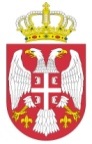 Република СрбијаМИНИСТАРСТВО ЗА ЕВРОПСКЕ ИНТЕГРАЦИЈЕПун назив носиоца пројектаСедиште носиоца пројектаЕлектронска адресаКонтакт телефонПотпис и печат носиоца пројекта (ОБАВЕЗНО)Назив пројектаПериод реализације пројектаНајзначајнији резултати пројектаФункција у реализацији пројекта (навести да ли сте били носилац пројекта или партнер на пројекту)Партнери на пројекту (уколико их је било)Укупан буџет пројектаДонатори (назив и износ донације, име и контакт одговорних особа које су пратиле ваш пројекат испред донатора)Годишњи буџет за претходну годинуУкупан буџетГлавни финансијериГлавни финансијериГодишњи буџет за претходну годину1. 1. Годишњи буџет за претходну годину2. 2. Годишњи буџет за претходну годину3. 3. Годишњи буџет за претходну годину4.4.Број стално и привремено запослених у вашој организацији, по категоријамаРадно местоРадно местоБрој запосле-нихБрој стално и привремено запослених у вашој организацији, по категоријамаБрој стално и привремено запослених у вашој организацији, по категоријамаБрој стално и привремено запослених у вашој организацији, по категоријамаБрој стално и привремено запослених у вашој организацији, по категоријамаБрој стално и привремено запослених у вашој организацији, по категоријамаБрој стално и привремено запослених у вашој организацији, по категоријамаБрој стално и привремено запослених у вашој организацији, по категоријамаОпрема и просторни капацитетиОстали релевантни ресурси (волонтери, партнерска удружења…)Укупна вредност пројекта Износ и проценат укупног износа који тражите од Министарства за европске интеграције Владе Републике СрбијеИзнос и проценат укупног износа који тражите од Министарства за европске интеграције Владе Републике СрбијеСуфинансирање 
(уколико постоји, упишите износ и проценат који је обезбеђен из других извора)Суфинансирање 
(уколико постоји, упишите износ и проценат који је обезбеђен из других извора)РСД%РСД%Назив донаторске организације која суфинансира овај пројекатОдговорна особа испред донаторске организације и контактДатум почетка реализације пројектаДатум завршетка реализације пројектаДатум завршетка реализације пројектаУ укупном трајању одмесециИме и презимеФункција у пројектном тимуКвалификације и референцеНазив партнераУлога у пројекту1.1.2.2.3.3.4.4.5. итд.5. итд.Назив партнера:Правни статус партнера:Службена адреса:Телефон/фах:Електронска адреса:Контакт особа (име, презиме и функција у удружењу):Име и презиме:Функција у организацији:Потпис и печат:Датум и место:Име и презиме: Функција у партнерској организацији:Потпис и печат:Датум и место: